ВОДОСНАБДЯВАНЕ И КАНАЛИЗАЦИЯ ООД – РУСЕ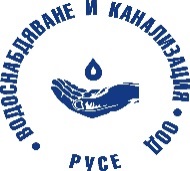 7000 Русе, ул. “Добруджа”6, управител: (082) 82 02 01, (082) 501 522, факс: 82 02 08, e-mail: upravitel@vik-ruse.comДОКЛАД ЗА ДЕЙНОСТТАна „В и К” ООД – Русе за периода 01.01.2020г.-31.03.2020г. През първото тримесечие на 2020г. производствената дейност беше подчинена на стратегическите цели заложени в бизнес плана на дружеството до 31.12.2020г. както следва:            - Устойчиво развитие с глобална цел отчитане потенциалните интереси и на следващите поколения жители на областта;            - Балансирано съчетание между интересите на потребителите, съдружниците и вътрешните интереси на дружеството с акцент върху нови инвестиции за рехабилитация и модернизация на системите;            - Диверсификация на ресурса на дружеството чрез разгръщане портфолиото на други услуги;- Въвеждане на качествено нова политика за управление на човешките ресурсиНИВО НА ПОКРИТИЕ С ВОДОСНАБДИТЕЛНИ УСЛУГИ И БРОЙ ПОТРЕБИТЕЛИ„В и К” ООД – Русе обслужва региона на Русенска област с 87 населени места, всичко осем общини, вкл.девет града, с общо население 215 865 души към 31.12.2019г.Нивото на покритие с водоснабдителни услуги е 100%.	През първото тримесечие на 2020г. броят на потребителите за услугата доставяне на вода на потребителите е 130 717, като от тях:Битови- 120 671;Обществени и търговски – 342;Стопански-9352.Броят на потребителите за услугата отвеждане на отпадъчни води е 74 764, като от тях:Битови- 68 250;Обществени и търговски – 134;Стопански-6353.Броят на потребителите за услугата пречистване на отпадъчни води е 65421, като от тях:Битови- 59 849;Обществени и търговски – 121;Стопански-5429.БАЛАНС НА ВОДНИТЕ КОЛИЧЕСТВАДобитата вода от подземни водоизточници е 4 247 953 куб.м. Фактурираната питейна вода е 2 291 341 куб.м., като от тях 1 769 408 куб.м. е от битови потребители, 132 012 от обществени и търговски потребители и 389 921 от стопански потребители. Доставената вода пред населени места  е 4 123 987 куб.м. Общите загуби на вода са 1956 612 куб.м или 46.06%. Компонентите на водния баланс са показани в долната таблица.АВАРИИПрез първото тримесечие на 2020г. са отстранени следния брой аварии водопроводната мрежа по място на възникване:на довеждащи  водопроводи – 25бр., на разпределителни  водопроводи  – 222бр. на СК и ПХ-27 бр.Общо 274 броя.Други аварии:на СВО-82бр.във ВПС-36бр.Аварии по канализационната мрежа:поради стуктурно разрушаване на канала-1 бр.на СКО-0 бр.Други аварии на КС, различни:по канализационната мрежа-1бр.в КПС-2 бр.РЕМОНТИПрез І-вото тримесечие на 2020г. са извършени 3838 бр. ремонти за водоснабдяване по пера от ремонтната програма както следва:       1.1 Водоизточници- 9 бр.       1.2 Довеждащи водопроводи	-29 бр.       1.3 Участъци от водопроводната мрежа под 10м-278 бр.       1.4 СВО-176 бр.       1.5 Спирателни кранове и хидранти	-62 бр.       1.6 Помпи за водоснабдяване-79 бр.       1.7 Други съоръжения за водоснабдяване-53 бр.       1.8 Оборудване, апаратура и машини за водоснабдяване-120 бр.       1.9 Сгради за водоснабдяване-14 бр.       1.10 Механизация и транспортни средства за водоснабдяване-161 бр.       1.11 Профилактика (почистване, продухване, други)-206 бр.       1.12 Шурфове (изкопни дейности);пътни настилки-48 бр.       1.13 Други оперативни ремонти за водоснабдяване- 2582 бр.       1.14 Други оперативни ремонти, общи за услугите-21 бр.Извършени са  198 бр. ремонти за  канализация както следва:       2.1 Участъци от канализационната мрежа под 10м-2 бр.       2.3 Помпи за канализация- 3 бр.       2.4 Оборудване, апаратура и машини за канализация-4 бр.       2.5 Сгради за канализация-1 бр.       2.6 Механизация и транспортни средства за канализация-11 бр.       2.7 Профилактика (почистване, продухване, други)-173 бр.       2.9 Други оперативни ремонти за канализация-4 бр.Извършени са  99 бр. ремонти на ПСОВ както следва:       3.1 Съоръжения за пречистване-9 бр.       3.2 Помпи за пречистване-8 бр.       3.3 Оборудване, апаратура и машини за пречистване-17 бр.       3.4 Сгради за пречистване-1 бр.       3.6 Профилактика (почистване, продухване, други)-54 бр.       3.8 Други оперативни ремонти за пречистване-6 бр.       3.9 Други оперативни ремонти, общи за услугите- 4 бр.Извършени са 38 бр. ремонти, свързани с административни и спомагателни дейности.ФИЗИКО – ХИМИЧНИ И МИКРОБИОЛОГИЧНИ АНАЛИЗИ НА ПИТЕЙНАТА ВОДА        Акредитираната лаборатория за изпитване на води /ЛИВ/ при „ВиК“ ООД – Русе изпитва 31 показателя за качеството на питейната вода съгласно Наредба № 9 от 16.03.2001 г. Останалите показатели се възлагат във външни акредитирани лаборатории срещу заплащане.                       През първото тримесечие на 2020 г. съгласно мониторинговите програми на „ВиК“ ООД – Русе, които са съгласувани и утвърдени от РЗИ – Русе и РЗИ – Разград са анализирани от ЛИВ общо 129 бр. проби питейна вода от водопроводната мрежа, от които 121 бр. по показателите от група А и 8 бр. по показателите от група Б. Общият брой направени анализи по микробиологични показатели за качеството на питейната вода през първото тримесечие на 2020 г. е 395 бр., като всички отговарят на нормативните изисквания. Общият брой направени анализи по физико-химични показатели за качеството на питейната вода през първото тримесечие на 2020 г. е 1914 бр., от които отговарящите на нормативните изисквания са 1892 бр., а неотговарящите са 22 бр. (16 бр. са с отклонение по показател нитрати и 6 бр. с отклонение по показател остатъчен хлор).            През първото тримесечие на 2020 г. „ВиК“ ООД – Русе е възложила чрез публична покана в три лота „метали и неметали“ (8 проби), „органични вещества“ (8 проби) и „радиологични показатели“ (7 проби) за изпитване на питейна вода в две външни акредитирани лаборатории.         В „СЖС – България“ ЕООД гр. Варна са анализирани 8 проби питейна вода от определените зони на водоснабдяване за антимон, арсен, живак, кадмий, никел, олово, селен, натрий, бромати (3 бр. проби), пестициди, пестициди (общо), полициклични ароматни въглеводороди /бензо(b) флуорантен, бензо(k) флуорантен, бензо(ghi) перилен, индено(1,2,3-cd) пирен/, бензен, бенз(а) пирен, 1,2-дихлоретан, тетрахлоретен и трихлоретен, трихалометани ( хлороформ, бромоформ, дибромхлорметан, бромдихлорметан)  с единична цена на проба 398,50 лв. (418,50 лв. с показател бромати). Общата стойност на разходите за изпитване на питейна вода от водопроводната мрежа в „СЖС България“ ЕООД възлиза на 3 248,00 лв. без ДДС           В „ДИАЛ“ ООД гр. Бухово – София са анализирани 7 проби питейна вода от водопроводната мрежа за естествен уран, обща алфа активност, обща бета активност, индикативна доза, тритий и радон с единична цена 350 лв. без ДДС, общо на стойност 2 440,00 лв. без ДДС.За първото тримесечие на 2020 г. общата стойност на разходите за изпитване на проби питейна вода във външни акредитирани лаборатории възлизат на 5 688,00 лв. без ДДС.         Извършени са изпитвания и на 126 проби подземна вода (водоизточници) предназначена за питейни цели от ЛИВ при „ВиК“ ООД - Русе. МОНИТОРИНГ НА ОТПАДЪЧНИТЕ ВОДИ Взети са следните проби:ГПСОВ – Русе -  12 броя проби (6 изход и 6 вход)  – отговарящи; ГПСОВ – Бяла – общо 6 броя проби ( 3 изход и 3  вход)  – отговарящи;От колекторите за град Русе  – 7броя -отговарящи;От фирмите и автомивките за град Русе и град Бяла са взети общо 18 бр.бр., като 2 от тях неотговарящиПРИСЪЕДИНЯВАНЕПрез І-вото тримесечие на 2020г. са сключени и изпълнени 7 договора за присъединяване. 6 към водопроводната и канализационна мрежа и 1 за присъединяване само към водопроводната мрежа.ПРЕКЪСНАТИ ТРАЙНО НЕОБИТАЕМИ ИМОТИПрекъснати са 57 броя трайно необитаеми имоти на потребителите.ПРОУЧВАНЕ И ИЗДАВАНЕ НА ИЗХОДНИ ДАННИ ЗА ПРОЕКТИРАНЕ. ИЗГОТВЯНЕ НА ПРОЕКТИ. СЪГЛАСУВАНЕ НА ПРОЕКТИ. През І-вото тримесечие на 2020г. са издадени :изходни данни за 62 обекта; извършени са проучвания на 6 обекта;съгласувани на ВиК схеми за 12 обекта;издадено е 1 удостоверение.Изготвени са 13 бр. проекти, от които са изпълнени 4 бр.-3 със собствени сили и 1 с външен изпълнител.„Водоснабдяване и канализация” ООД- Русе поддържа 63 895 бр. сградни водопроводни отклонения, като на всички има монтирани измервателни уреди. През първото тримесечие на 2020г. периодична проверка са преминали 2093 бр. водомери, монтирани на СВО. 1998 бр. от тях са проверени, а  95 бр. са повредени преди срока.ДИАГНОСТИКА И ОБСЛЕДВАНЕ  НА КАНАЛНА МРЕЖА ,РЕДАКЦИИ И НАНАСЯНЕ В ГИС Извършено е видеонаблюдение на 4 бр. СКО.Видеонаблюдение на 145 м тръби от уличната канализационна мрежа.Изчертаване и редакции на уличната водопроводна мрежа на с. Кривня.Нанасяне на СВО в ГИС от справки на селата Стамболово, Малко Враново, Кошарна. Семерджиево, Долна Студена.Нанасяне и редактиране в ГИС на топлопроводи на 11 ГАС.Обновяване на кадастър по бул. България, кръгово на ул. Шипка и редакции на водопровод 500 РЕ около кръгово по ул. Чипровци.Нанасяне в ГИС на канализация 160 РЕ по пътя кв. Гара Бяла – ПСОВ гр. Бяла.Изчертаване на водопроводна и канализационна  мрежа по данни от геодезически засмемания ( екзекутиви ) от I тримесечие на 2020 г.Нанасяне на СВО и СКО на обекти по присъединяване от I тримесечие на 2020 г.Геодезически заснимания в с.Смирненски, с. Стамболово, гр.Две могили, жп моста на с. Стърмен, ПС с.Тетово  за последващи ВиК проекти.Трасиране за строителство на нови водопроводи с. Бъзън и Телеугоителното.ВОДНИ КОЛИЧЕСТВА НА ПСОВНа вход ПСОВ Русе са постъпили за пречистване 1 704 138 куб.м. водаПречистените отпадъчни води са 1 117 258 куб.м.На вход ПСОВ Бяла са постъпили за пречистване 178 372 куб.м. водаПречистените отпадъчни води са 169 201 куб.м.Количеството добита утайка е 2 059 куб.м. , 487 т.с.в.ИНВЕСТИЦИИЗа разглеждания период са вложени 1 059 302 лв инвестиции собствени средства. Средствата за инвестиции са разпределени по следния начин:Подробна иформация за направените инвестиции по напралвения е представена в следната таблица:ТРУДОВИ РЕСУРСИСписъченият състав към 31.03.2020 год. е 515 души, разпределени по категории, както следва:Начислените средства за работна заплата през отчетния период са 1 749 хил.лв общо, от които: - възнаграждения по трудов договор                   	   	  -       1 728 153.00 лв. - по договори за възлагане на управление и контрол 	  -   	   20 550.00 лвВ начислените средства за РЗ не са включени:- начислени обезщетения по КТ /чл 224 и 222/;- болничните за сметка на работодател; - извънреден труд.Средномесечната работна заплата  за периода е 1154 лв., без начислените обезщетения по КТ и и социални разходи.ФИНАНСОВО СЪСТОЯНИЕПрез първото тримесечие на 2020 година дружеството е отчело приходи от дейността в размер на 5 293 хил. лв., с включени финансови приходи, като приходи от продажба на ВиК услуги са в размер на 5 259хил.лв.  Разходите за дейността за същия период възлизат на  4 397 хил. лв. Структурата им е както следва:             ОБЩО РАЗХОДИ ЗА ДЕЙНОСТТА:     		      4 397		          4 355Счетоводният финансов резултат за анализирания период е печалба в размер на 896 хил. лв.ФИНАНСОВ АНАЛИЗ	Ликвидност – способността на дружеството да покрива текущите си задължения с парични средства и други бързоликвидни активи. Ликвидността е предпоставка да платежоспособност.                                          КРАТКОТРАЙНИ  -  МАТЕРИАЛНИ                                              	             АКТИВИ                     ЗАПАСИ	          5222-1375    Коефициент за =     --------------------------------------------  =  ------------------ =  1.54    бърза ликвидност            ТЕКУЩИ ЗАДЪЛЖЕНИЯ			    2493                                     ПАРИЧНИ          КР. ИНВЕСТИЦИИ    Коефициент            СРЕДСТВА   +   /ФИНАНСОВИ АКТИВИ/	                2767    за незабавна  = --------------------------------------------------  =  ----------------- =  1.11    ликвидност                    ТЕКУЩИ ЗАДЪЛЖЕНИЯ			    2493	Рентабилността е способността на фирмата да носи полза на нейните собственици, способността на капитала да произвежда резултат, печалба. От друга страна е степен на доходност на капитала.    Търговска               БРУТЕН  ФИНАНСОВ РЕЗУЛТАТ	    	     896    рентабилност  =  ------------------------------------------  =  ------------  =  0.169                                         ПРИХОДИ ОТ ПРОДАЖБИ		    5293    Рентабилност            БРУТЕН ФИНАНСОВ РЕЗУЛТАТ	      896    на активите      =   -----------------------------------------  =  -----------  =  0.045                                               РЕАЛНИ АКТИВИ		     19825Дата: 23 април 2020г.	                                    	Управител:									(д-р инж.Сава Савов)Отчет за І-во тримесечие на 2020годинаОтчет за І-во тримесечие на 2020годинаОтчет за І-во тримесечие на 2020годинаПодадена вода във водоснабдителната системам34247953Подадена вода пред населени местам34123987Фактурирана водам32291341Неинкасирана вода (общи загуби)м31956612Външни загубим3123966Външни загуби%2.92Вътрешни загубим31832646Вътрешни загуби%44.44Общи загуби%46.061.Инвестиции в дейност доставяне на вода868 2152.Инвестиции в дейност отвеждане на отпадъчни води2 6073.Инвестиции в дейност пречистване на отпадъчни води34 9154.Инвестиции в обслужване на клиенти33 4335.Инвестиции в административна и спомагателна дейност120 132КатегорияБройОбщо лева1. Водоснабдяване (ИП)1. Водоснабдяване (ИП)1. Водоснабдяване (ИП)       1.5 Довеждащи съоръжения1557321.48       1.8 Хлораторни станции16925.81       1.9 Помпени станции1042186.20       1.10 Хидрофори21152.81       1.11 Рехабилитация и разширение на водопроводната мрежа над 10 м135281813.28       1.12 СВО8144655.93       1.13 Кранове и хидранти4446127.90       1.18 СКАДА за водоснабдяване2012749.26       1.20 Лекотоварни автомобили за водоснабдяване2351565.90       1.24 Друго специализирано оборудване за водоснабдяване823716.43       ОБЩО ЗА 1. Водоснабдяване (ИП)318868215.002. Канализация (ИП)2. Канализация (ИП)2. Канализация (ИП)       2.1 Канализационни помпени станции1539.98       2.4 СКО12067.85       ОБЩО ЗА 2. Канализация (ИП)22607.833. ПСОВ (ИП)3. ПСОВ (ИП)3. ПСОВ (ИП)       3.1 Пречиствателни станции за отпадъчни води1234914.90       ОБЩО ЗА 3. ПСОВ (ИП)1234914.904. Обслужване на клиенти (ИП)4. Обслужване на клиенти (ИП)4. Обслужване на клиенти (ИП)       4.2 Приходни водомери с дистанционно отчитане4033433.48       ОБЩО ЗА 4. Обслужване на клиенти (ИП)4033433.485. Транспорт, администрация и ИТ (ИП)5. Транспорт, администрация и ИТ (ИП)5. Транспорт, администрация и ИТ (ИП)       5.1 Административни и обслужващи сгради и конструкции8116184.77       5.8 ИТ хардуер13815.35       ОБЩО ЗА 5. Транспорт, администрация и ИТ (ИП)9120000.127. Спомагателни (ИП)7. Спомагателни (ИП)7. Спомагателни (ИП)       Разпределяеми разходи, общи за услугите (СПМ)1131.55       ОБЩО ЗА 7. Спомагателни (ИП)1131.55ОБЩО по всички направления3821059302.881.Ръководен персонал342.Аналитични специалисти243.Приложни специалисти654.5.Помощен персоналПероснал зает с услуги и охрана1677.Квалифицирани производствени работници      1768.Оператори на машини и съоръжения        869.Нискоквалифицирани производствени работници      107   Всичко :515№НАИМЕНОВАНИЕ                                                НА РАЗХОДАТекущ  период            (х.лв.)                  Предходен период     (х.лв.)         1.Разходи  за материали13631 5062.Разходи за външни услуги4242873.Разходи за амортизации2602694.Разходи за възнаграждения17841 6815.Разходи за осигуровки и други плащания5224976.Други разходи29907.Финансови разходи1525